Librarian and Story Teller Volunteers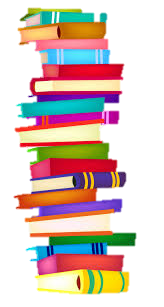 Warmley Park School and College has opportunities available for volunteers to support children and young people to develop a love of books and reading.  Helping children to become confident, independent readers is one of the most important things that a school can do.  It is an area of work where parents, carers and other members of the community can make a big difference.All volunteers are subject to identity, DBS and reference checks prior to commencing voluntary work in school.Librarian and Story Telling Volunteer training.Valuable experience in working with young people.The opportunity to gain skills and make a difference.People who can commit to working with our students for an hour (or more) once a week.Enthusiasm, patience, reliability and a good sense of humour!